PARSLOES PRIMARY SCHOOL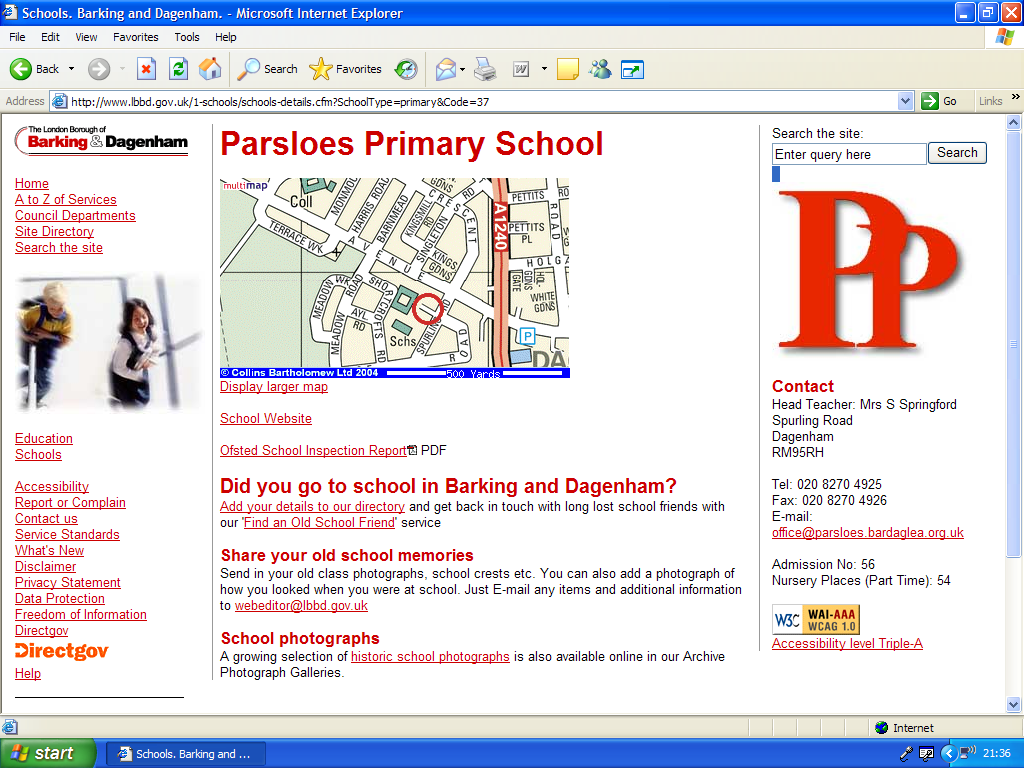 British Values PolicyApproved by Governing Body: November 2019L. Pearce (Head Teacher / Deputy Designated Safeguarding Lead)R. Hunter (Chair of Governors / Designated Safeguarding Governor) Promoting British ValuesMission Statement At Parsloes we are understanding, respectful and with a positive attitude towards life we aspire to achieve here and beyond.Agreed Core Values
Being Respectful: acting with integrity and consideration
Being understanding: demonstrating empathyBeing positive: Learning to persevere and developing resilience
Being Aspirational: having high expectations of what we can achieve
Introduction Exploring the meaning of ‘Britishness’ is gaining importance and schools should be including it as a curriculum topic on their websites. Schools are being asked to develop their curriculum subjects to focus their pupils and to develop (through their own inquiry) learning through the process of exploring ‘what it means to be British’.  As well as the standard curriculum links to this key area, Parsloes Primary School accesses the ‘Equaliteach’ curriculum materials for upper Key Stage 2 and runs special project days run by ‘Equaliteach’ professionals.  Schools are being encouraged to develop a focus of inquiry with pupils and through peer group interaction encouraging learners to: • describe their own identities and the groups that they feel they belong to; • recognise different identities and experiences; • appreciate that identity consists of many factors; • recognise that each person’s identity is unique and can change; and • begin to understand the idea of stereotypes. Democracy at Parsloes:• Provide pupils with a broad general knowledge of, and promote respect for, public   institutions and services• Teach KS2 pupils how they can influence decision-making through the democratic process• Include in the curriculum information on the advantages and disadvantages of democracy  and how it works in Britain• Encourage pupils to become involved in decision-making processes and ensure they are   listened to in school through school council and other roles of responsibility.• Organise visits to the local council • Hold ‘mock elections’ for school events and key pupil roles (eg; Ambassadors) .• Help pupils to express their views• Teach pupils how public services operate • Model how perceived injustice can be peacefully challenged through lessons and   assembliesRule of law at Parsloes:• Ensure school rules and expectations are clear and fair• Help pupils to distinguish right from wrong• Help pupils to respect the law and the basis on which it is made• Help pupils to understand that living under the rule of law protects individuals• Include visits from the police in the curriculum• Teach pupils aspects of both civil and criminal law and discuss how this might differ from  some religious laws• Develop restorative justice approaches to resolve conflictsIndividual liberty at Parsloes:• Support pupils to develop their self-knowledge, self-esteem and self-confidence• Encourage pupils to take responsibility for their behaviour, as well as knowing their rights• Model freedom of speech through pupil participation, while ensuring protection of   Vulnerable pupils and promoting critical analysis of evidence• Challenge stereotypes• Implement a strong anti-bullying cultureRespect and tolerance at Parsloes:• Promote respect for individual differences• Help pupils to acquire an understanding of, and respect for, their own and other cultures   and ways of life• Challenge prejudicial or discriminatory behaviour• Organise visits to places of worship• Develop links with faith communities• Develop critical personal thinking skills• Discuss differences between people, such as differences of faith, ethnicity, disability,   gender or sexuality and differences of family situations, such as looked-after children or  young carers